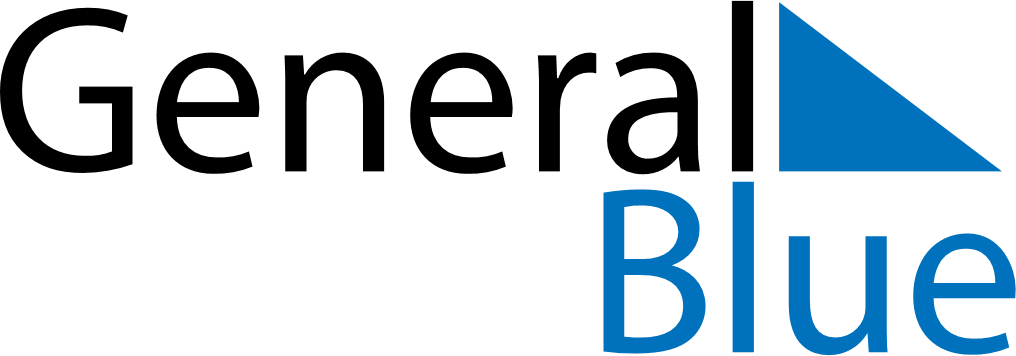 September 2027September 2027September 2027September 2027September 2027September 2027South KoreaSouth KoreaSouth KoreaSouth KoreaSouth KoreaSouth KoreaMondayTuesdayWednesdayThursdayFridaySaturdaySunday12345678910111213141516171819Korean Thanksgiving2021222324252627282930NOTES